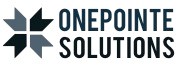 Limited WarrantyWHAT IS COVEREDOnePointe Solutions LLC (“OnePointe”) warrants the products sold are free of defects in materials or workmanship to the Purchaser under normal use and service for the warranty periods specified with the exceptions stated below.WHO IS COVEREDThis limited warranty only applies to an original Purchaser located in the United States, Canada, or Mexico.HOW LONG COVERAGE LASTSCoverage duration is dependent on the item(s) purchased, please reference the table below for details. Due to the custom nature of OnePointe’s products, there may be multiple items purchased, with different warranty durations.  All warranties start from the date of shipment and run concurrently.WHAT IS NOT COVEREDDefects resulting from normal wear and tear, color/grain variations, changes in surface finishes due to exposure to light, faulty installation, operation, disassembly, or remodeling, or from misuse, misapplication, neglect, abuse, accident, alteration, or the lack of proper maintenance, storage, cleaning, and care are not covered by OnePointe’s limited warranty.Products that are exposed to extreme environmental conditions or that have been subject to improper storage are not covered by OnePointe’s limited warranty.OnePointe does not provide warranty on components manufactured by others - only the original manufacturer's warranty applies.WHAT ONEPOINTE SOLUTIONS WILL DOOnePointe, as its sole obligation, will repair or replace (at its option) any product, part, or component covered by this warranty which fails perform to the product’s specifications. If OnePointe acknowledges that any such defects found within the warranty period are the result of faulty material or workmanship, will repair or replace the product, part, or component with a comparable product, part, or component at its own expense.  OnePointe may elect to provide on-site repair of defective product and in these cases, Buyer agrees to allow OnePointe factory technicians or authorized representative reasonable and timely access to jobsite during normal business hours. Repairs or replacement of product under warranty does not extend the original warranty period.THERE ARE NO OTHER WARRANTIES, EXPRESSED OR IMPLIED, WHICH EXTEND BEYOND THE FACE HEREOF INCLUDING, WITHOUT LIMITATION, WARRANTIES OF MERCHANTABILITY OR FITNESS FOR APARTICULAR USE.The liability and remedy set forth above, in the event of a breach by OnePointe of its warranties set forth above or any of the covenants or agreements relating to the sale of the products to the Purchaser, shall be the sole and exclusive remedy to the Purchaser. In no event shall OnePointe's liability exceed the amount paid, excluding installation, by the Purchaser to OnePointe or any of its dealers or agents for the products to which the breach applies. In no event shall OnePointe be liable to the Purchaser for any consequential or indirect damages including, but not limited to, loss of income, revenue, or profits in the event of a breach of any of the warranties or other covenants made by OnePointe with respect to the sale of OnePointe products to the Purchaser.The foregoing may not be modified except by a written amendment signed by OnePointe. The Purchaser, by accepting delivery of any product manufactured by OnePointe, hereby accepts the foregoing, and expressly waives any other remedy and damages, direct, indirect, and consequential.HOW TO GET SERVICEContact OnePointe Solutions for any warranty questions or claims by phone 512.652.6292, or email warranty@onepointesolutions.com.No product or parts thereof shall be returned to OnePointe or any of its dealers or agents without OnePointe's prior written consent. Product returned to OnePointe shall be shipped at buyers cost and risk of loss. Replacement product shall be returned at OnePointe's cost and risk of loss.HOW STATE LAW APPLIESThis warranty gives you specific legal rights, and you may also have other rights which vary from state to state.ItemDurationItemDurationCountertopsCountertopsWorkbench AccessoriesWorkbench AccessoriesEpoxy Resin*1 YearLighting*1 YearPhenolic Resin*1 Year**Power Distribution*1 YearLaminate1 YearFoot Options*1 YearMaple Block*1 YearShelving5 YearsStainless Steel1 YearHydraulic Lifts*1 YearHigh Density Polyethelene (HDPE)*1 YearUprightsLifetimeWorkbench FramesWorkbench FramesSuspended Cabinets5 YearsFully WeldedLifetimeIntegrated Technology*1 YearBolt Together5 YearsElectrostatic Discharge (ESD) Devices*1 YearCasework / Fume HoodsCasework / Fume HoodsOther FurnishingsOther FurnishingsMetal5 YearsChairs*15 YearsMetal w/ Wood Fascia1 YearService Fixtures*1 YearFume Hoods*1 YearLab Flooring*5 YearsBlowers*1 YearFlammable / Chemical Safety Storage Cabinets*1 Year*Item is supplied by a third party; specific warranty will be assigned to the fullest extent allowed. || **10 Year Delamination Warranty*Item is supplied by a third party; specific warranty will be assigned to the fullest extent allowed. || **10 Year Delamination Warranty*Item is supplied by a third party; specific warranty will be assigned to the fullest extent allowed. || **10 Year Delamination Warranty*Item is supplied by a third party; specific warranty will be assigned to the fullest extent allowed. || **10 Year Delamination Warranty